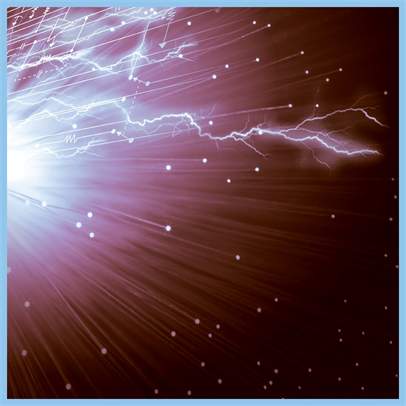 The Akashic Record is the past, present and future knowledge of all things. It is the recording of the Soul’s journey since inception, as well as the possibilities of its unfoldment in the future.  The Akashic Record is referred to in virtually every ancient spiritual teaching. It is known in the Bible as “The Book of Life”. An Akashic Record Consultation consists of opening up the records of your soul, with your permission, and allowing the information from this profound and sacred spiritual level to come forward. The Sacred Prayer method is used.  Perceptions and insights from this deeply spiritual perspective will support you in your life right now.  Specifics from past lives may or may not be relevant. What is generally valuable is guidance as to how to work through patterns present in ones’ current life and opportunities for growth and direction.     I work with the Light for the Highest Good of all concerned. We surrender to the Divine Spirit for all direction.I work with your questions; so it is important to prepare yourself by reflecting on your current circumstances and where you would like greater clarity.  Your openness determines, to a large extent, what happens during the session and what Spirit can bring forward. Please remember that all the consultation and healing given in the session is presented to assist you with your consciousness. You may choose to share this experience with others. You are responsible for the results of their receiving information as it is recounted or interpreted by you.As a consultant, I open myself to the information available from Your Records and allow myself to look and to say that which comes directly to me. I do my best to relay what I am given to the best of my ability, presenting you with all that conveyed to me during the Akashic Record Consultation, in confidentiality.  It will be supportive if you understand that no matter what I say, you are responsible for reviewing the session in the context of your own life.  I do not interpret the information coming forth.  Please consider the overall impact of our moments together as we allow Spirit to move through our path.  You may feel the effect immediately or after months, or it may be an evolving process.Note:   Akashic Records are not opened for people under 18 years of age.Carol Baltkalns is an Akashic Record Consultant, Reiki Master, Certified Medical Intuitive, Jin Shin Acupressure Practitioner, PSYCH-K™ Facilitator, Soul Talker, Medium; Psycho/Spiritual Guide;  Dowser/Geomancer and practices full time.A CD is provided of your full in-person readings at my office.   Generally readings last anywhere from 45 to 60 minutes plus 15 minutes of followup time over the telephone at an agreed to time.    Kitchener, Ontario 519-578-3526soaringspirit@sympatico.caSample Questions for Connecting withSoul Consciousness:The following are sample questions you may wish to select for your   consultation and are listed for your discernment and consideration only.    Please feel free to ask different questions however, keep in mind these are your Akashic RecordsIn which direction in my spiritual growth would my Soul like to see me progress at this time?What can I do to stay connected spiritually every moment of the day?What do I need to release within myself in order to attract more positive interactions into my life?What is the best thing I can do for myself right now in my life?What does my Soul want to tell me about myself right now?What past lifetime should I know about in order to further my spiritual growth?What pattern in my life or lifetimes is blocking me from moving forward in my life right now?What needs healing within myself right now?What aspects in my genealogy or family ancestry are holding me back and what can I do to clear them?What can I do to open my heart to others in order to bring more loving interactions into my life? [any thing specific in the physical?]What does my Soul want me to focus on for further growth within myself?What aspects within myself should I look at in order to deepen the relationship with my spouse [child, mother, father, companion, etc.?]What past lifetime can I connect into for strength, confidence and self-empowerment?   Is there anything else from this past lifetime that I need to know?What have been my primary challenges in this life?  Or my main issue?  What is the emotion tied to this situation?What is my ego connection to this situation?What is the genetic encoding that is affecting me right now?What is my primary ancestral memory that is affecting me right now?    Is there anything I can do about it?What is the strongest pattern within myself that prevents me from accomplishing certain things in my life?  Identify patterns of personal sabotage.Relationships:   What purpose does [name] have in my life right now? How can this relationship help me with my growth and development?Go back to your childhood and explore beliefs, fears, religions, attitudes or mindsets. See how these have impacted you in your life today.  Ask, what do I need to do to release them?What is my inner child most afraid of?Where did it originate?How does it affect me in my life?How do I heal it – Change it?What do I have to give my inner child in support of this processWhat is the pattern that I exercise the most in my personal relationships?What is the addiction?Is this pattern meant to be altered or cleared in any way?If so, how? Can it be lifted or transmuted?Inner Dialog.    These are my feelings about [person’s name]. What perceptions on this can give me insight or information towards clarity or understanding?What is my Soul looking for in this lifetime? How do I achieve that?How do I integrate that into the physical world?What is the most important thing that I have to create or manifest in my lifetime right now?  What do I have to give up to do it or get it? What is the greatest pattern of Self sabotage in my life?How does it manifest?Where does it originate from?How does it play out in my relationships?What do I have to learn from it?How do I change it, shift it or heal it?